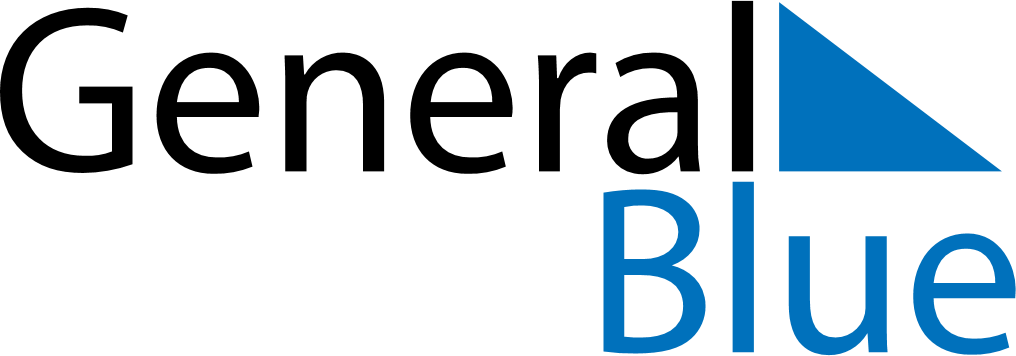 October 2022October 2022October 2022ChinaChinaSundayMondayTuesdayWednesdayThursdayFridaySaturday1National Day2345678National DayNational Day910111213141516171819202122232425262728293031